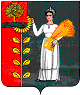 РОССИЙСКАЯ ФЕДЕРАЦИЯПОСТАНОВЛЕНИЕГлавы сельского поселения Пушкинский сельсовет Добринского муниципального района Липецкой области 30.10.2015г.		с. Пушкино			№ 47/1О назначении публичных слушаний по проекту изменений Правил землепользования и застройки сельского поселения                        Пушкинский сельсовет Добринского муниципального районаРуководствуясь ст. 28 Градостроительного кодекса РФ, Федеральным законом «Об общих принципах организации местного самоуправления в российской Федерации» от 06.10.2003 г. № 131-ФЗ, ст.23 Устава сельского поселения Пушкинский сельсовет Добринского муниципального района, Положением «О порядке организации и проведения публичных слушаний на территории сельского поселения Пушкинский сельсовет», администрация сельского поселения Пушкинский сельсовет Постановляет:1. Назначить публичные слушания по вопросу обсуждения проекта измененийПравил землепользованияи застройки сельского поселения                        Пушкинский сельсовет Добринского муниципального района  на18.12.2015 года в 14-00 часов по адресу: Липецкая область, Добринский район, с. Пушкино, ул. Мира д. 33а.2.Комиссии по подготовке проекта изменений Правил землепользования и застройки сельского поселения Пушкинский сельсовет Добринского муниципального района, обнародовать в установленном порядке проект Правил землепользования и застройки сельского поселения     Пушкинский сельсовет Добринского муниципального района  и разместить на официальном сайте администрации Добринского муниципального района;2.1. проинформировать граждан сельского поселения Пушкинский сельсовет о назначении публичных слушаний путем обнародования в установленном порядке;2.2. определить местонахождение проекта изменений Правил землепользования и застройки сельского поселения Пушкинский сельсовет Добринского муниципального района: здание администрации сельского поселения Пушкинский сельсовет Добринского  муниципального района Липецкой области, расположенное по адресу: Липецкая область, Добринский район, с. Пушкино, ул. Мира д. 33а;       1.5. установить, что предложения и замечания принимаются ежедневно, кроме субботы и воскресенья с 9.00 часов до 17.00 часов по адресу: Липецкая область, Добринский район, с. Пушкино, ул. Мира д. 33а 1.6. провести публичные слушания по проектуизмененийПравил землепользования и застройки сельского поселения Пушкинский сельсовет Добринского муниципального района;1.7. представить проект измененийПравил землепользования и застройки сельского поселения Пушкинский сельсовет Добринского муниципального района  с протоколами и заключением публичных слушаний главе сельского поселения для внесения в представительный орган местного самоуправления, поселения.2. Контроль за исполнением настоящего постановления оставляю за собой.3. Настоящее постановление вступает в силу со дня его принятия.Глава сельского поселения Пушкинский сельсовет                                                          Н.Г. Демихова